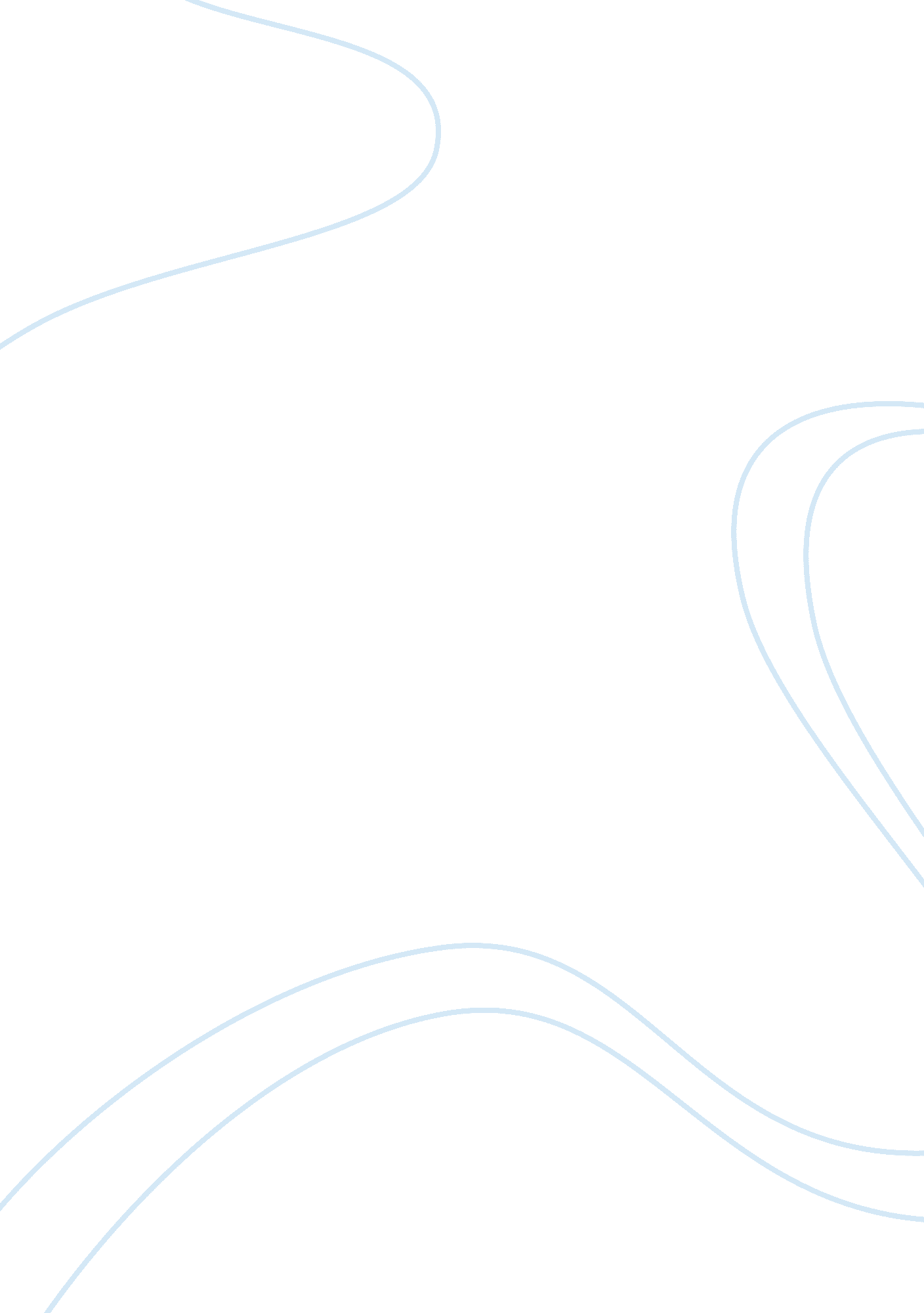 Example of internet and computers: how these technologies have changed world cult...Life, Friendship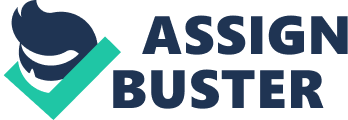 Advancements in technology have made life easier for humans. Nowadays, only a handful all over the world is unaware about how the computer works, including the benefits of having internet connection. If in the past the internet was only used as means for communication among researchers; its role has now evolved to more than doing research, but also a way for staying in touch with family, friends, and colleagues. It is also used to build new relationships whether business, social, or personal. Regardless of the purpose for interaction, the internet and computers have paved the way for positive and negative connections among various cultures. 
Technology has changed the way people do business as more corporations embrace the idea of conducting worldwide business transactions. Through the internet, companies are able to reach out to more potential customers and build professional relationships with existing customers, aside from conducting transactions 24/7 a week. Even those who are on the lookout for jobs attest that it is easier to find employment now as companies turn to social media for their staffing needs. If further education is what an individual aims to achieve, studying online is a good option to further their education and career in the corporate world. With the various degrees offered online, students and career-shifters can realize their goals. 
On the personal level, communication among people who live far away from each other used to be through phone calls, letters, or actual visits only. However, with the help of computers, relatives and friends can now communicate everyday even if they are spread out all over the world. With the aid of social networking sites such as Facebook, Multiply, and Twitter, among others, one's network of friends grows considering that these sites encourage people to network and connect with each other despite coming from different countries and culture. For some, it even becomes a way for them to find their life partners, as there are hundreds of dating sites that help singles meet. Therefore, those who are open to the idea of " internet dating" find themselves in a relationship with someone they just met on the internet. If they click, then it means face-to-face dating is next in line. In some cultures, this is an accepted way of meeting someone as studies show that in the U. S. today, 1 out of 8 marriages began through internet dating. However, for the more conservative nations, this is still very much frowned upon. 
The advancements in technology has kept everyone connected and changed the cultural and psychological views of people. It has helped increase awareness of other cultures and upped the creativity levels of individuals as they learn to explore their talents based on what they see on the Internet. Thus, traditions are slowly breaking down, paving the way for new experiences. 
On the other hand, despite the many benefits of the internet, it has opened channels for cybercrimes and cyber bullying to happen, which is not limited to one's country only, but one that affects other countries and cultures as well. As more information becomes available on the net, hackers attempt to steal users' personal information, which are all over the internet because of all the sites that people use for networking. In addition, as internet addiction grows, the need for face-to-face interactions lessens as individuals find the experience of dealing with people on the internet more exciting and fun. This is because they can create their own personas, which may not necessarily be a true depiction of them. Therefore, it is the people's responsibility to protect their personal information as they explore and discover the gains and changes the internet brings. 